Заключительное заседание  инициативной группы по выбору проекта для участия в конкурсе ППМИ 2023 , на котором сформирована заявка  и пакет документов к заявке для передачи в Администрацию сельского поселения Охлебининский сельсовет.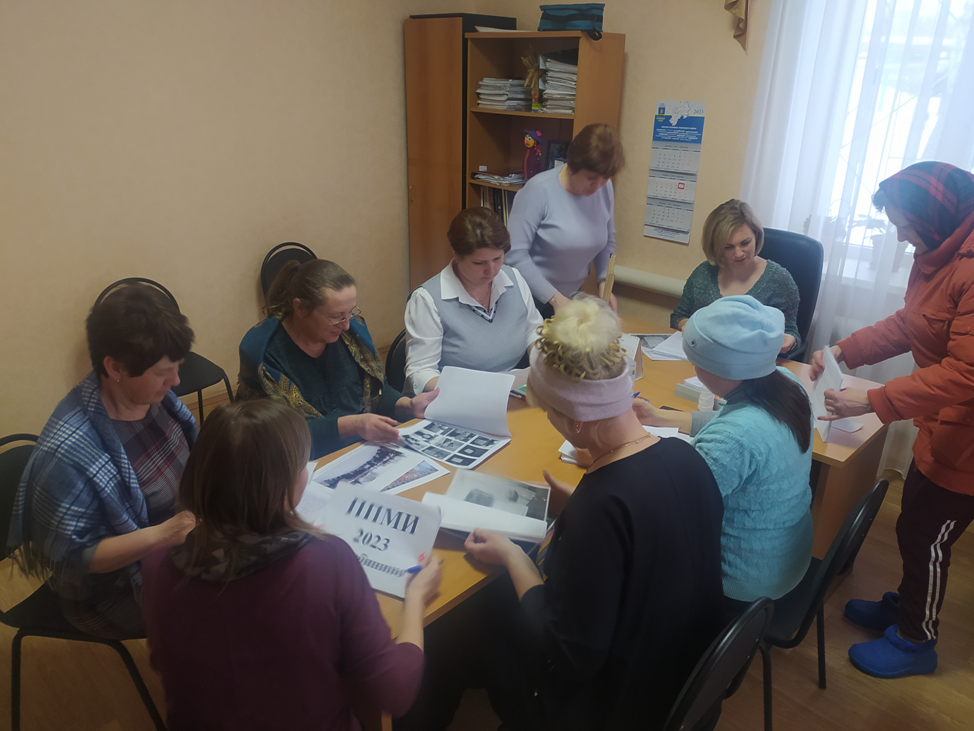 